ГЛАВА  ГОРОДА  ЭЛИСТЫПОСТАНОВЛЕНИЕВ соответствии с Градостроительным кодексом Российской Федерации, статьей 28 Федерального закона от 6 октября 2003 года              № 131-ФЗ «Об общих принципах организации местного самоуправления в Российской Федерации», Положением о публичных слушаниях в городе Элисте, утвержденным решением Элистинского городского Собрания от 31 августа 2006 года № 4,постановляю:Провести 21 декабря 2021 года в 15.00 часов собрание участников публичных слушаний по прилагаемому проекту решения Элистинского городского Собрания «О внесении изменений в Генеральный план города Элисты» по вопросам:включения в зону индивидуальной жилой застройки (до 3 эт.), с исключением из зоны улично-дорожной сети, земельного участка площадью 600 кв.м., расположенного по адресу: город Элиста, въезд Северо-Западный, № 3;включения в зону индивидуальной жилой застройки (до 3 эт.), с исключением из зоны улично-дорожной сети, земельного участка с кадастровым номером 08:14:040105:125 площадью 600 кв.м., расположенного по адресу: город Элиста, п. Аршан, ул. Заречная, № 11 «Г»;включения в зону индивидуальной жилой застройки (до 3 эт.), с исключением из зоны улично-дорожной сети, зоны зеленых насаждений, земельных участков с кадастровыми номерами 08:14:030209:122, 08:14:030209:128 общей площадью 1500 кв.м., расположенных по адресу: город Элиста, ул. им. Лиджиева В.У., №№ 51, 54;включения в коммунальную зону, с исключением из зоны зеленых насаждений, зоны улично-дорожной сети, земельного участка с кадастровым номером 08:14:030548:1058 площадью 511 кв.м., расположенного по адресу: город Элиста, ул. В.И. Ленина, № 296 «К»;включения в зону общественных центров, с исключением из зоны индивидуальной жилой застройки (до 3 эт.), земельных участков с кадастровыми номерами 08:14:030805:108, 08:14:030805:119, 08:14:030805:113, 08:14:030805:109 общей площадью 2400 кв.м., расположенных по адресу: город Элиста, ул. Сахалинская, №№ 23, 25, ул. Аральская, №№ 22, 24;включения в зону малоэтажной высокоплотной жилой застройки (до 3 эт.), с исключением из зоны индивидуальной жилой застройки (до 3 эт.), земельного участка с кадастровым номером 08:14:030134:80 площадью 748 кв.м., расположенного по адресу: город Элиста, ул. Вербная, № 38;включения в коммунальную зону, с исключением из зоны многоэтажной жилой застройки (5 эт. и выше), земельного участка с кадастровым номером 08:14:031701:1158 площадью 24 кв.м., расположенного по адресу: город Элиста, 4 микрорайон, 4 площадка, гараж 34;включения в зону сельскохозяйственного использования, с исключением из зоны улично-дорожной сети, земельного участка с кадастровым номером 08:14:050203:51 площадью 1000 кв.м., расположенного по адресному ориентиру: город Элиста, п. Аршан, район Аршанского мясокомбината;включения в зону индивидуальной жилой застройки (до 3 эт.), с исключением из зоны улично-дорожной сети, коммунальных зон, земельного участка с кадастровым номером 08:14:030219:181 площадью 387 кв.м., расположенного по адресу: город Элиста, проезд им. В.Н. Волкова, № 17 «А»;включения в зону индивидуальной жилой застройки (до 3 эт.), с исключением из зоны многоэтажной жилой застройки (5 эт. и выше), земельного участка с кадастровым номером 08:14:030511:9 площадью 647 кв.м., расположенного по адресу: город Элиста, ул. им. Л. Шевцовой, № 36;включения в зону индивидуальной жилой застройки (до 3 эт.), с исключением из зоны общественных центров, земельных участков с кадастровыми номерами 08:14:030540:1, 08:14:030540:2, 08:14:030540:3, 08:14:030540:4, 08:14:030540:5, 08:14:030540:6, 08:14:030540:7, 08:14:030540:8, 08:14:030540:9, 08:14:030540:10, 08:14:030540:11, 08:14:030540:12, 08:14:030540:44, 08:14:030540:15, 08:14:030540:14, 08:14:030540:16, 08:14:030540:17, 08:14:030540:59, 08:14:030540:18, 08:14:030540:19, 08:14:030540:20, 08:14:030540:22, 08:14:030540:23, 08:14:030540:24, 08:14:030540:61 общей площадью 14798 кв.м., расположенных по адресу: город Элиста, ул. им. В. Герасименко, №№ 5, 5 «Б», 7, 9, 11, 13, 15, 17, 19, 21, 23, 25, 25 «А», пер. Кирпичный, № 2, 2 «А», 2 «Б», 2 «В», 2 «Г», 4, 6, 8, 12, 14;включения в зону общественных центров, с исключением из коммунальной зоны, земельного участка с кадастровым номером 08:14:030605:1118 площадью 36 кв.м., расположенного по адресу: город Элиста, ул. им. Чкалова, № 21 «А»;включения в зону инфраструктуры внешнего общественного транспорта, с исключением из зоны городских лесов, земельного участка площадью 5000 кв.м., расположенного по адресному ориентиру: город Элиста, Северная объездная вокруг города Элиста, км. 5 слева;включения в зону среднеэтажной жилой застройки (от 3 до 5 эт.), с исключением из зоны малоэтажной высокоплотной жилой застройки (до 3 эт.), земельного участка с кадастровым номером 08:14:032501:277 площадью 1655 кв.м., расположенного по адресу: город Элиста, ул. им. М.З.Аккочкарова, № 32;включения в зону индивидуальной жилой застройки (до 3 эт.), с исключением из зоны улично-дорожной сети, земельного участка с кадастровым номером 08:14:030121:33 площадью 600 кв.м., расположенного по адресу: город Элиста, ул. Бамб Цецг, № 25;включения в зону индивидуальной жилой застройки (до 3 эт.), с исключением из зоны многоэтажной жилой застройки (5 эт. и выше), земельного участка с кадастровым номером 08:14:030626:44 площадью 363 кв.м., расположенного по адресу: город Элиста, ул. Серова, № 1;включения в зону инфраструктуры внешнего общественного транспорта, с исключением из зоны городских лесов, коммунальных зон, земельных участков с кадастровыми номерами 08:14:020205:106, 08:14:020205:99 общей площадью 1374 кв.м., расположенного по адресному ориентиру: город Элиста, Северная объездная автодорога, км. 6+600 (слева).Возложить подготовку и проведение собрания участников публичных слушаний по указанным вопросам на Комиссию по подготовке Правил землепользования и застройки города Элисты.Поручить Комиссии по подготовке Правил землепользования и застройки города Элисты:подготовку и опубликование оповещения о начале публичных слушаний в газете «Элистинская панорама» и размещение оповещения на официальном сайте и информационных стендах Администрации города Элисты;проведение экспозиции;проведение собрания участников публичных слушаний;подготовку и оформление протокола публичных слушаний;подготовку и опубликование заключения о результатах публичных слушаний.4. На весь период проведения публичных слушаний организовать экспозицию по вопросам, указанным в настоящем постановлении, в здании Администрации города Элисты, расположенном по адресу: город Элиста, ул. Ленина, 249, 1 этаж, с 9.00 часов до 18.00 часов.5. Назначить председательствующим на собрании участников публичных слушаний заместителя Главы Администрации города Элисты Тепшинова Ш.Г.6. Определить, что письменные извещения о желании участвовать в слушаниях и предложения по вопросу слушаний от жителей города Элисты направляются на имя заместителя Главы Администрации города Элисты Тепшинова Ш.Г. и будут приниматься отделом архитектуры и градостроительства Администрации города Элисты по адресу: город Элиста, ул. им. Номто Очирова, д. 4, каб. 212 со дня публикации настоящего постановления в газете «Элистинская панорама» по 15 декабря 2021 года в рабочие дни с 9.00 часов до 18.00 часов (перерыв с 13.00 часов до 14.00 часов).7. Информацию о месте проведения собрания участников публичных слушаний опубликовать в газете «Элистинская панорама» не позднее 17 декабря 2021 года. 8. Опубликовать настоящее постановление в газете «Элистинская панорама» и разместить на официальном сайте Администрации города Элисты в сети «Интернет» не позднее 25 ноября 2021 года.9. Контроль за исполнением настоящего постановления возложить на заместителя Главы Администрации города Элисты Тепшинова Ш.Г.Глава города Элисты                                                                            Н. ОрзаевРоссийская ФедерацияРеспублика КалмыкияЭлистинское городское Собраниешестого созываРЕШЕНИЕ № ___В соответствии с Федеральным законом от 6 октября 2003 года           № 131-ФЗ «Об общих принципах организации местного самоуправления в Российской Федерации», Градостроительным кодексом Российской Федерации, с учетом протокола публичных слушаний и заключения Комиссии по подготовке Правил землепользования и застройки города Элисты о результатах публичных слушаний, предложения Администрации города Элисты (постановления Администрации города Элисты), руководствуясь статьей 20 Устава города Элисты,Элистинское городское Собрание решило:1. Внести в карту планируемого размещения объектов (схему проектируемого состояния территории) Генерального плана города Элисты, утвержденного решением Элистинского городского Собрания от 1 июля 2010 г. № 1 (с изменениями), следующие изменения: включить в зону индивидуальной жилой застройки (до 3 эт.), с исключением из зоны улично-дорожной сети, земельный участок площадью 600 кв.м., расположенный по адресу: город Элиста, въезд Северо-Западный, № 3, согласно схеме № 1 Приложения к настоящему решению;включить в зону индивидуальной жилой застройки (до 3 эт.), с исключением из зоны улично-дорожной сети, земельный участок с кадастровым номером 08:14:040105:125 площадью 600 кв.м., расположенный по адресу: город Элиста, п. Аршан, ул. Заречная, № 11 «Г», согласно схеме № 2 Приложения к настоящему решению;включить в зону индивидуальной жилой застройки (до 3 эт.), с исключением из зоны улично-дорожной сети, зоны зеленых насаждений, земельные участки с кадастровыми номерами 08:14:030209:122, 08:14:030209:128 общей площадью 1500 кв.м., расположенные по адресу: город Элиста, ул. им. Лиджиева В.У., №№ 51, 54, согласно схеме № 3 Приложения к настоящему решению;включить в коммунальную зону, с исключением из зоны зеленых насаждений, зоны улично-дорожной сети, земельный участок с кадастровым номером 08:14:030548:1058 площадью 511 кв.м., расположенный по адресу: город Элиста, ул. В.И. Ленина, № 296 «К», согласно схеме № 4 Приложения к настоящему решению;включить в зону общественных центров, с исключением из зоны индивидуальной жилой застройки (до 3 эт.), земельные участки с кадастровыми номерами 08:14:030805:108, 08:14:030805:119, 08:14:030805:113, 08:14:030805:109 общей площадью 2400 кв.м., расположенные по адресу: город Элиста, ул. Сахалинская, №№ 23, 25, ул. Аральская, №№ 22, 24, согласно схеме № 5 Приложения к настоящему решению;включить в зону малоэтажной высокоплотной жилой застройки (до 3 эт.), с исключением из зоны индивидуальной жилой застройки (до 3 эт.), земельный участок с кадастровым номером 08:14:030134:80 площадью 748 кв.м., расположенный по адресу: город Элиста, ул. Вербная, № 38, согласно схеме № 6 Приложения к настоящему решению;включить в коммунальную зону, с исключением из зоны многоэтажной жилой застройки (5 эт. и выше), земельный участок с кадастровым номером 08:14:031701:1158 площадью 24 кв.м., расположенный по адресу: город Элиста, 4 микрорайон, 4 площадка, гараж 34, согласно схеме № 7 Приложения к настоящему решению;включить в зону сельскохозяйственного использования, с исключением из зоны улично-дорожной сети, земельный участок с кадастровым номером 08:14:050203:51 площадью 1000 кв.м., расположенный по адресному ориентиру: город Элиста, п. Аршан, район Аршанского мясокомбината, согласно схеме № 8 Приложения к настоящему решению;включить в зону индивидуальной жилой застройки (до 3 эт.), с исключением из зоны улично-дорожной сети, коммунальных зон, земельный участок с кадастровым номером 08:14:030219:181 площадью 387 кв.м., расположенный по адресу: город Элиста, проезд им. В.Н. Волкова, № 17 «А», согласно схеме № 9 Приложения к настоящему решению;включить в зону индивидуальной жилой застройки (до 3 эт.), с исключением из зоны многоэтажной жилой застройки (5 эт. и выше), земельный участок с кадастровым номером 08:14:030511:9 площадью 647 кв.м., расположенный по адресу: город Элиста, ул. им. Л. Шевцовой, № 36, согласно схеме № 10 Приложения к настоящему решению;включить в зону индивидуальной жилой застройки (до 3 эт.), с исключением из зоны общественных центров, земельные участки с кадастровыми номерами 08:14:030540:1, 08:14:030540:2, 08:14:030540:3, 08:14:030540:4, 08:14:030540:5, 08:14:030540:6, 08:14:030540:7, 08:14:030540:8, 08:14:030540:9, 08:14:030540:10, 08:14:030540:11, 08:14:030540:12, 08:14:030540:44, 08:14:030540:15, 08:14:030540:14, 08:14:030540:16, 08:14:030540:17, 08:14:030540:59, 08:14:030540:18, 08:14:030540:19, 08:14:030540:20, 08:14:030540:22, 08:14:030540:23, 08:14:030540:24, 08:14:030540:61 общей площадью 14798 кв.м., расположенные по адресу: город Элиста, ул. им. В. Герасименко, №№ 5, 5 «Б», 7, 9, 11, 13, 15, 17, 19, 21, 23, 25, 25 «А», пер. Кирпичный, № 2, 2 «А», 2 «Б», 2 «В», 2 «Г», 4, 6, 8, 12, 14, согласно схеме № 11 Приложения к настоящему решению;включить в зону общественных центров, с исключением из коммунальной зоны, земельный участок с кадастровым номером 08:14:030605:1118 площадью 36 кв.м., расположенный по адресу: город Элиста, ул. им. Чкалова, № 21 «А», согласно схеме № 12 Приложения к настоящему решению;включить в зону инфраструктуры внешнего общественного транспорта, с исключением из зоны городских лесов, земельный участок площадью 5000 кв.м., расположенный по адресному ориентиру: город Элиста, Северная объездная вокруг города Элиста, км. 5 слева, согласно схеме № 13 Приложения к настоящему решению;включить в зону среднеэтажной жилой застройки (от 3 до 5 эт.), с исключением из зоны малоэтажной высокоплотной жилой застройки (до 3 эт.), земельный участок с кадастровым номером 08:14:032501:277 площадью 1655 кв.м., расположенный по адресу: город Элиста, ул. им. М.З. Аккочкарова, № 32, согласно схеме № 14 Приложения к настоящему решению;включить в зону индивидуальной жилой застройки (до 3 эт.), с исключением из зоны улично-дорожной сети, земельный участок с кадастровым номером 08:14:030121:33 площадью 600 кв.м., расположенный по адресу: город Элиста, ул. Бамб Цецг, № 25, согласно схеме № 15 Приложения к настоящему решению;включить в зону индивидуальной жилой застройки (до 3 эт.), с исключением из зоны многоэтажной жилой застройки (5 эт. и выше), земельный участок с кадастровым номером 08:14:030626:44 площадью 363 кв.м., расположенный по адресу: город Элиста, ул. Серова, № 1, согласно схеме № 16 Приложения к настоящему решению;включить в зону инфраструктуры внешнего общественного транспорта, с исключением из зоны городских лесов, коммунальных зон, земельные участки с кадастровыми номерами 08:14:020205:106, 08:14:020205:99 общей площадью 1374 кв.м., расположенный по адресному ориентиру: город Элиста, Северная объездная автодорога, км. 6+600 (слева), согласно схеме № 17 Приложения к настоящему решению.2. Настоящее решение вступает в силу со дня его официального опубликования в газете «Элистинская панорама».Глава города Элисты - Председатель Элистинскогогородского Собрания                                                                           Н. ОрзаевСхема № 1Выкопировка из схемы проектируемого состояния территории (проектный план)Генерального плана города Элисты,  утвержденного решениемЭлистинского городского Собрания  от 01.07.2010 № 1Схема № 2Выкопировка из схемы проектируемого состояния территории (проектный план)Генерального плана города Элисты,  утвержденного решениемЭлистинского городского Собрания  от 01.07.2010 № 1Схема № 3Выкопировка из схемы проектируемого состояния территории (проектный план)Генерального плана города Элисты,  утвержденного решениемЭлистинского городского Собрания  от 01.07.2010 № 1Схема № 4Выкопировка из схемы проектируемого состояния территории (проектный план)Генерального плана города Элисты,  утвержденного решениемЭлистинского городского Собрания  от 01.07.2010 № 1Схема № 5Выкопировка из схемы проектируемого состояния территории (проектный план)Генерального плана города Элисты,  утвержденного решениемЭлистинского городского Собрания  от 01.07.2010 № 1Схема № 6Выкопировка из схемы проектируемого состояния территории (проектный план)Генерального плана города Элисты,  утвержденного решениемЭлистинского городского Собрания  от 01.07.2010 № 1Схема № 7Выкопировка из схемы проектируемого состояния территории (проектный план)Генерального плана города Элисты,  утвержденного решениемЭлистинского городского Собрания  от 01.07.2010 № 1Схема № 8Выкопировка из схемы проектируемого состояния территории (проектный план)Генерального плана города Элисты,  утвержденного решениемЭлистинского городского Собрания  от 01.07.2010 № 1Схема № 9Выкопировка из схемы проектируемого состояния территории (проектный план)Генерального плана города Элисты,  утвержденного решениемЭлистинского городского Собрания  от 01.07.2010 № 1Схема № 10Выкопировка из схемы проектируемого состояния территории (проектный план)Генерального плана города Элисты,  утвержденного решениемЭлистинского городского Собрания  от 01.07.2010 № 1Схема № 11Выкопировка из схемы проектируемого состояния территории (проектный план)Генерального плана города Элисты,  утвержденного решениемЭлистинского городского Собрания  от 01.07.2010 № 1Схема № 12Выкопировка из схемы проектируемого состояния территории (проектный план)Генерального плана города Элисты,  утвержденного решениемЭлистинского городского Собрания  от 01.07.2010 № 1Схема № 13Выкопировка из схемы проектируемого состояния территории (проектный план)Генерального плана города Элисты,  утвержденного решениемЭлистинского городского Собрания  от 01.07.2010 № 1Схема № 14Выкопировка из схемы проектируемого состояния территории (проектный план)Генерального плана города Элисты,  утвержденного решениемЭлистинского городского Собрания  от 01.07.2010 № 1Схема № 15Выкопировка из схемы проектируемого состояния территории (проектный план)Генерального плана города Элисты,  утвержденного решениемЭлистинского городского Собрания  от 01.07.2010 № 1Схема № 16Выкопировка из схемы проектируемого состояния территории (проектный план)Генерального плана города Элисты,  утвержденного решениемЭлистинского городского Собрания  от 01.07.2010 № 1Схема № 17Выкопировка из схемы проектируемого состояния территории (проектный план)Генерального плана города Элисты,  утвержденного решениемЭлистинского городского Собрания  от 01.07.2010 № 123 ноября 2021 года№ 132г. ЭлистаО проведении публичных слушанийО проведении публичных слушанийПриложение к постановлению Главы города Элистыот 23 ноября 2021 года № 132«__» _____2021 года            заседание № ___            заседание № ___г. ЭлистаО внесении изменений в Генеральный план города ЭлистыО внесении изменений в Генеральный план города ЭлистыО внесении изменений в Генеральный план города ЭлистыПриложениек решению Элистинского городского Собранияот «__»____ 2021 года № __ГП:Изменение в ГП:ГП:Изменение в ГП:ГП:Изменение в ГП:ГП:Изменение в ГП:ГП:Изменение в ГП:ГП:Изменение в ГП:ГП:Изменение в ГП:ГП:Изменение в ГП:ГП:Изменение в ГП:ГП:Изменение в ГП:ГП:Изменение в ГП:ГП:Изменение в ГП:ГП:Изменение в ГП:ГП:Изменение в ГП:ГП:Изменение в ГП:ГП:Изменение в ГП:ГП:Изменение в ГП: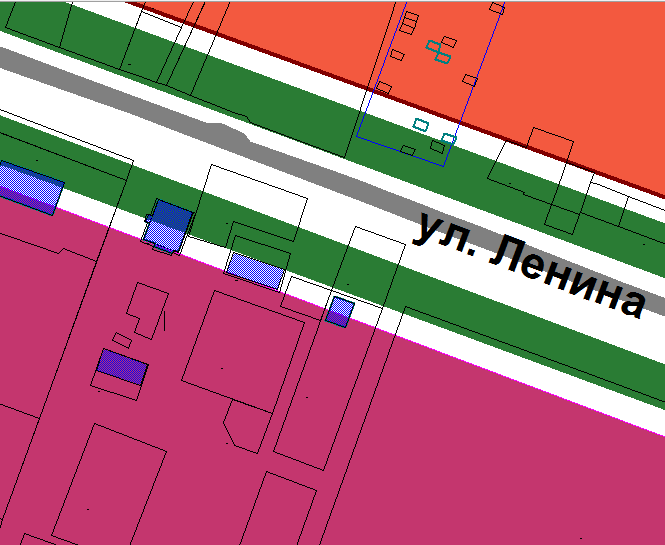 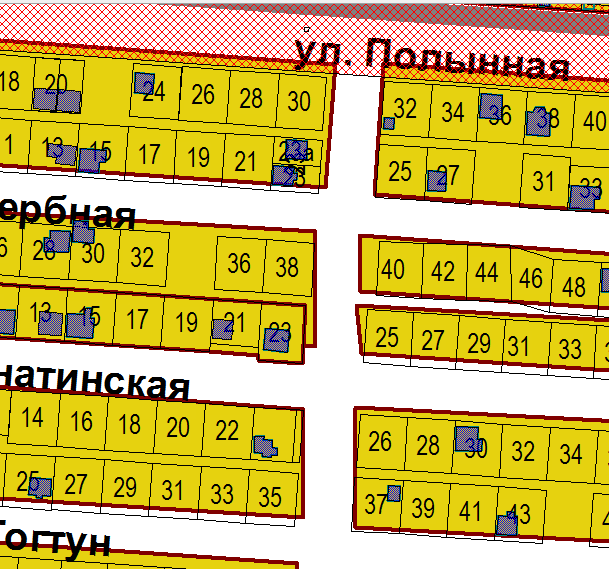 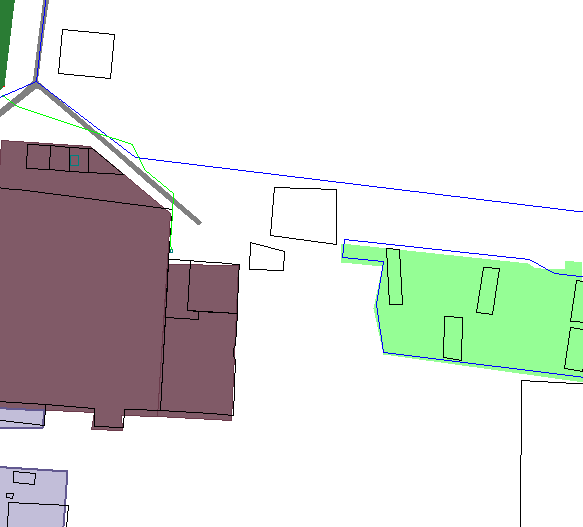 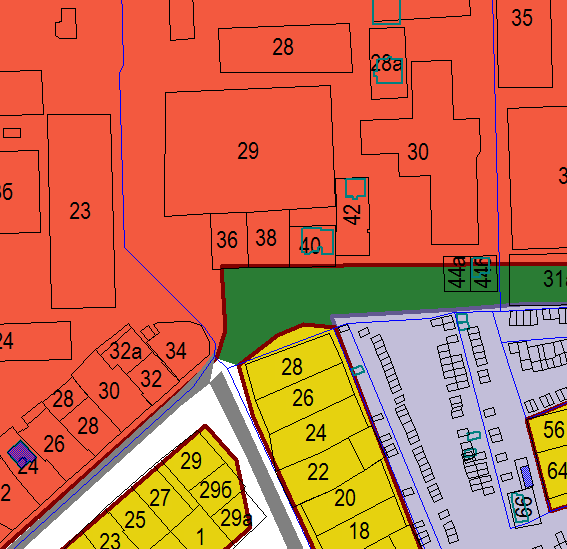 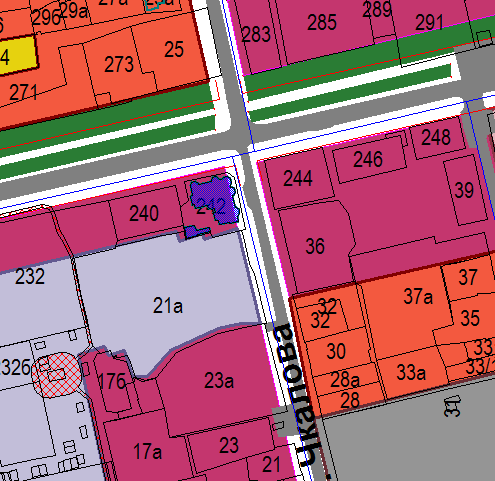 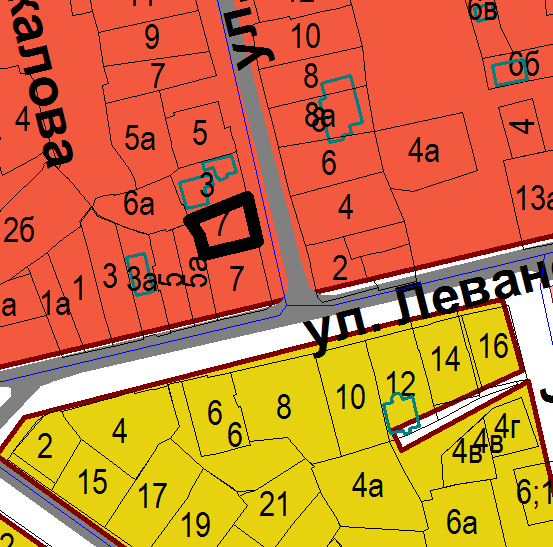 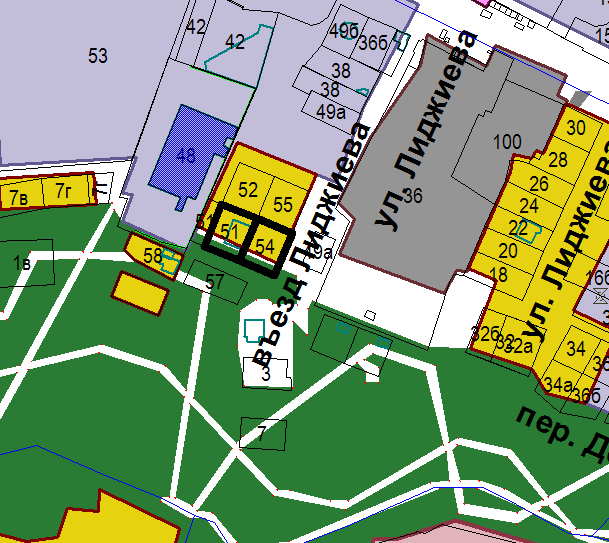 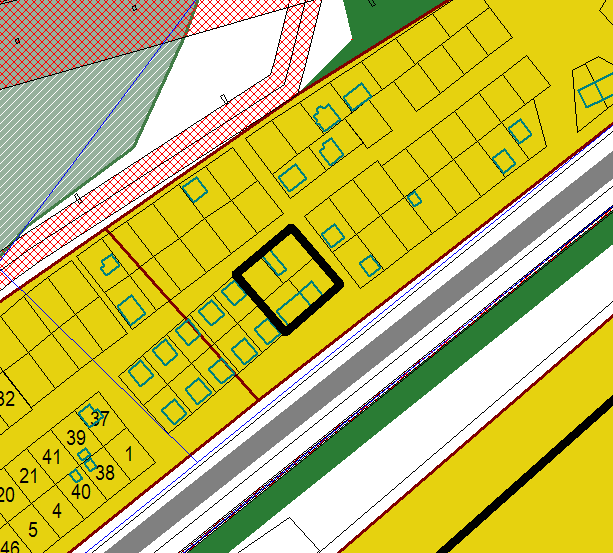 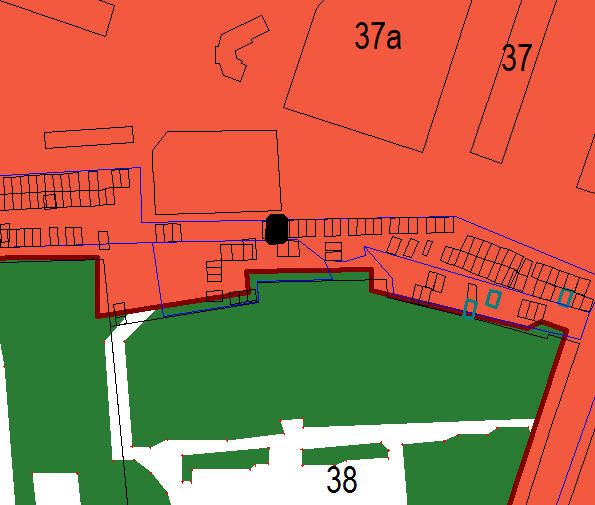 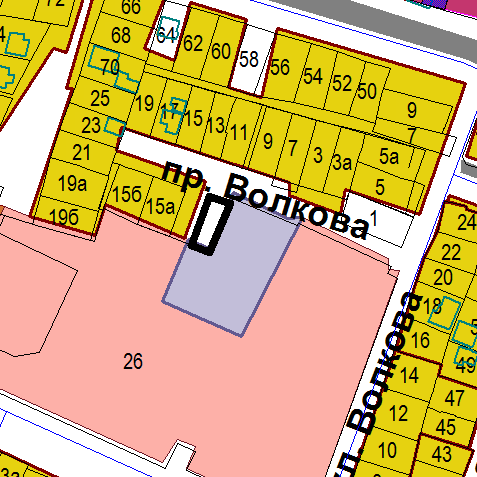 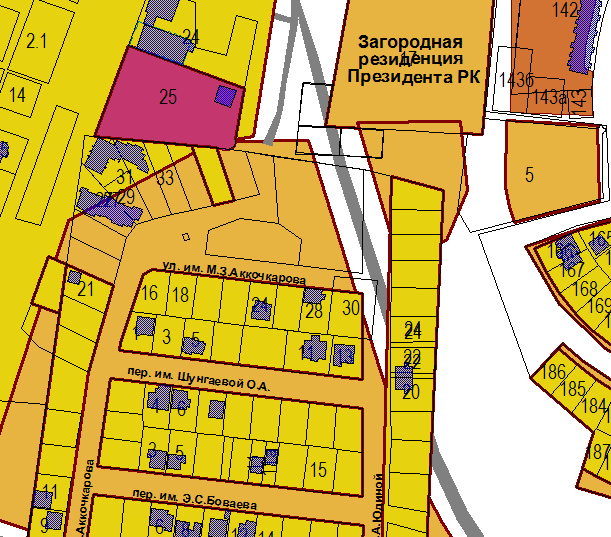 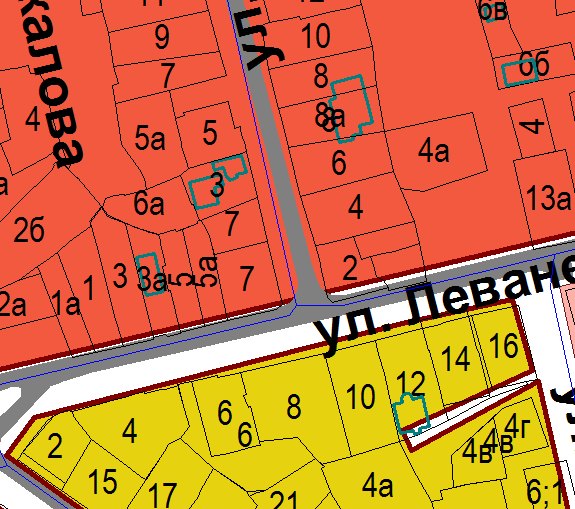 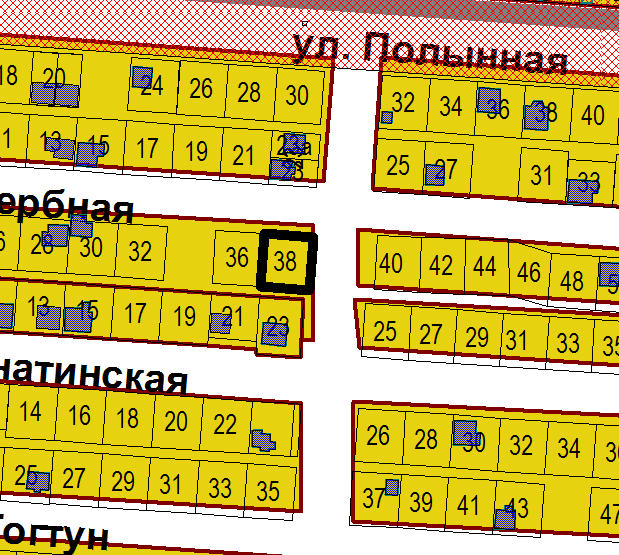 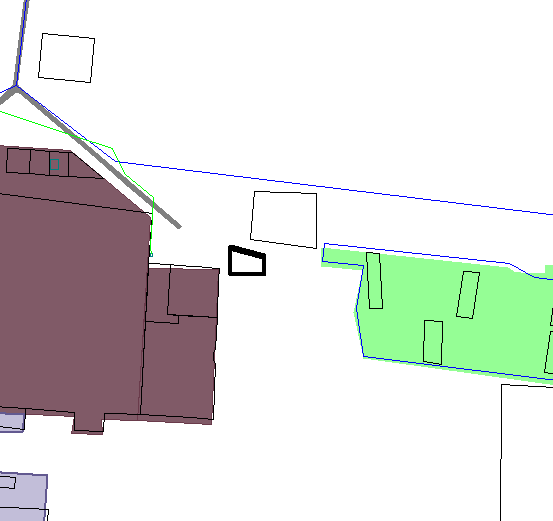 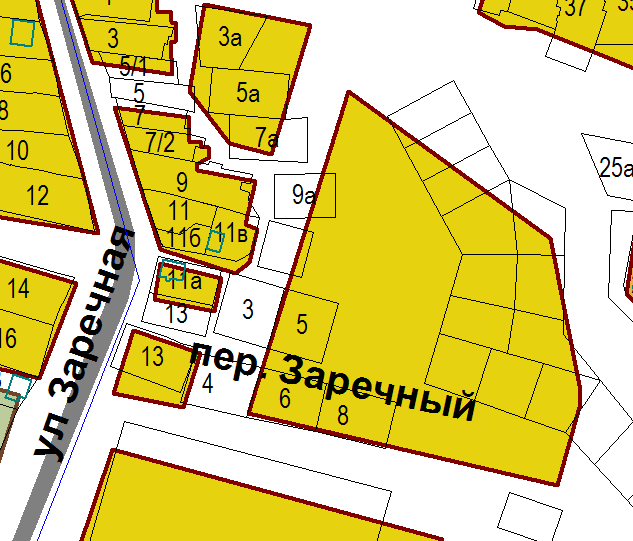 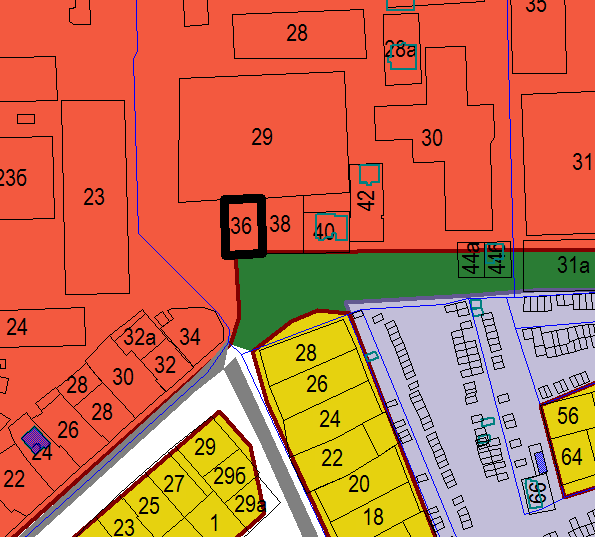 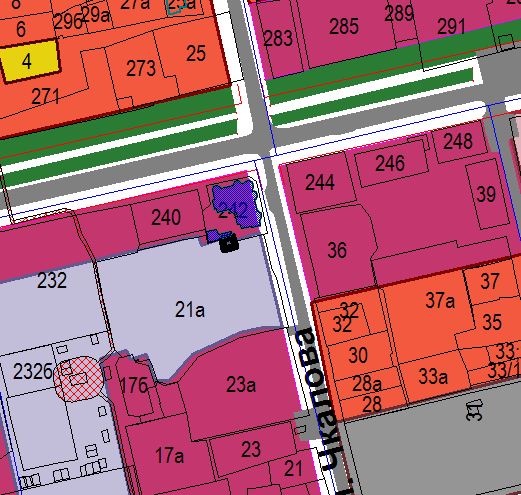 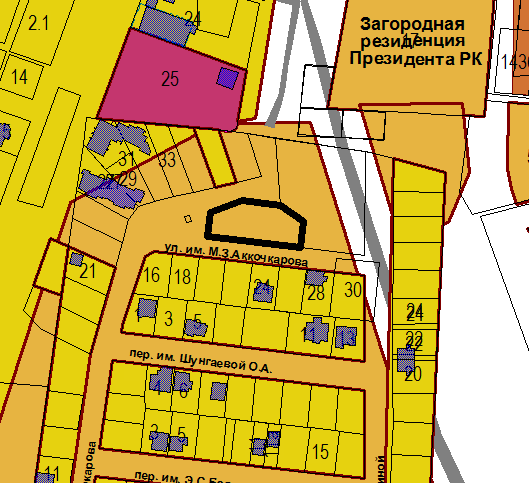 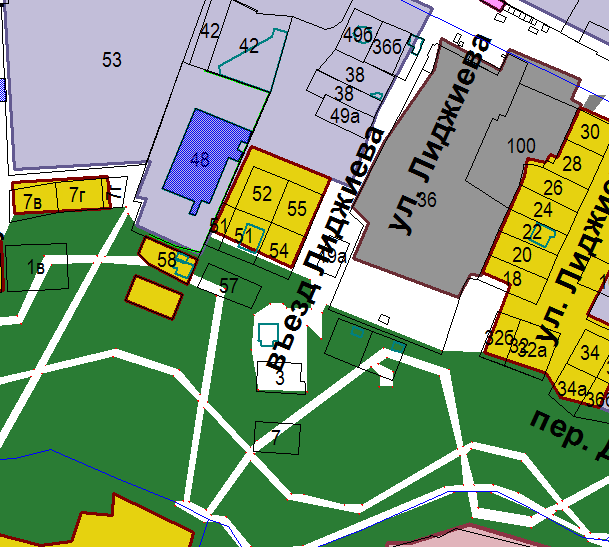 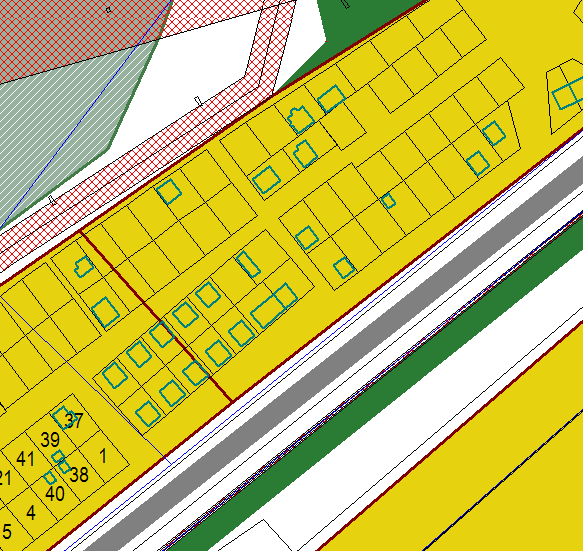 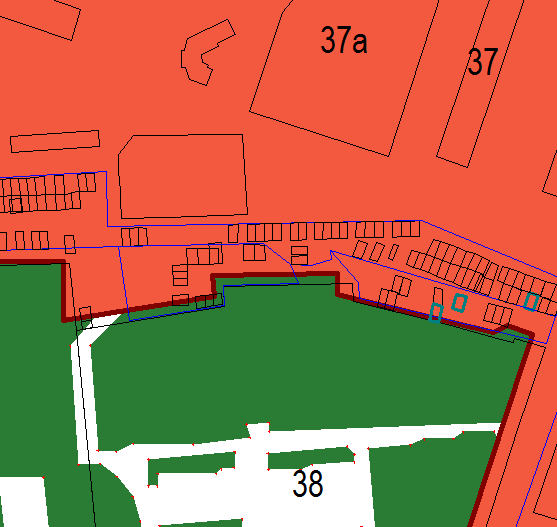 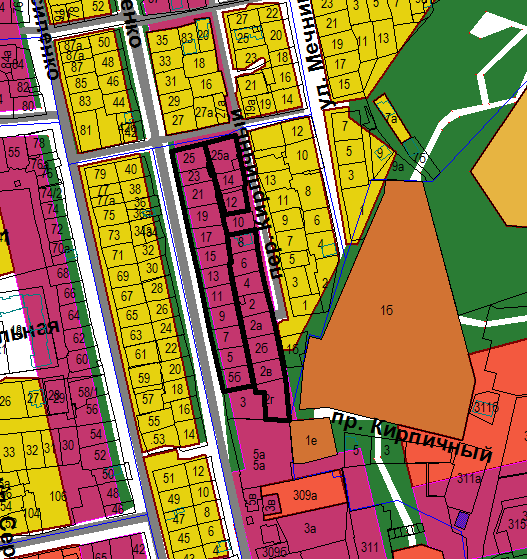 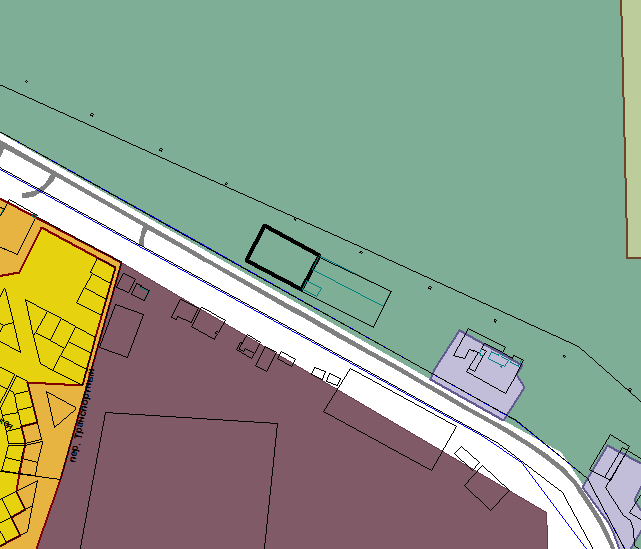 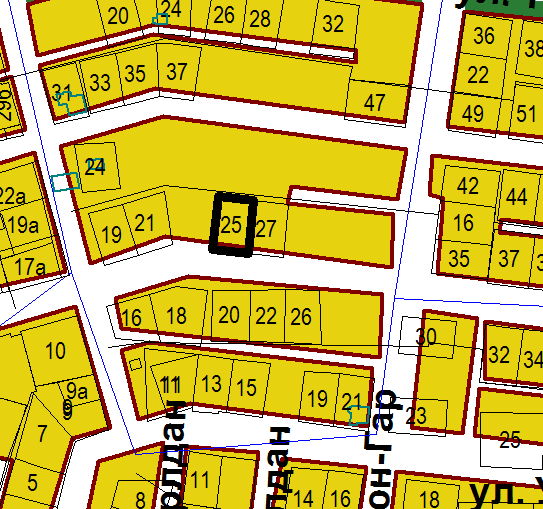 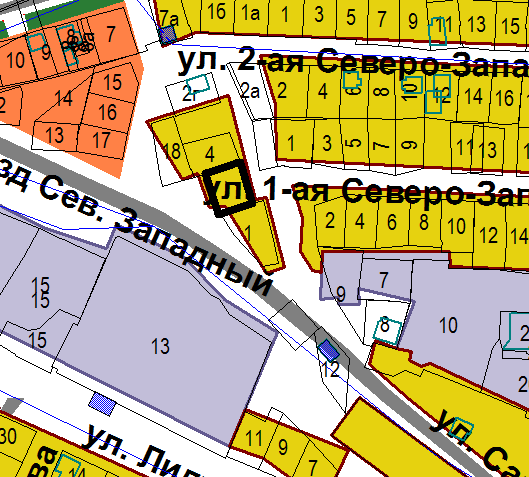 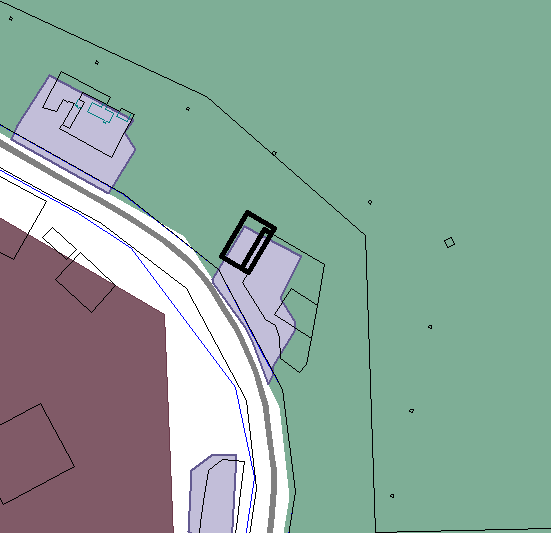 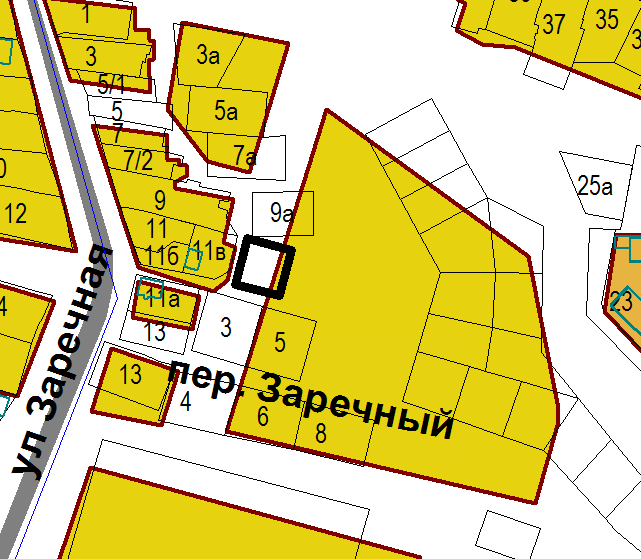 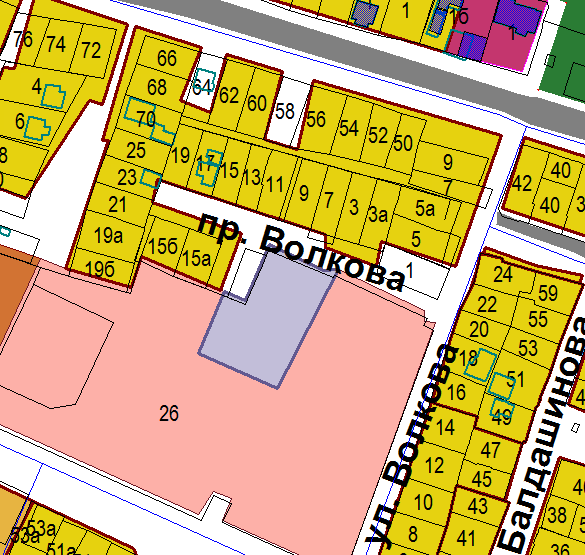 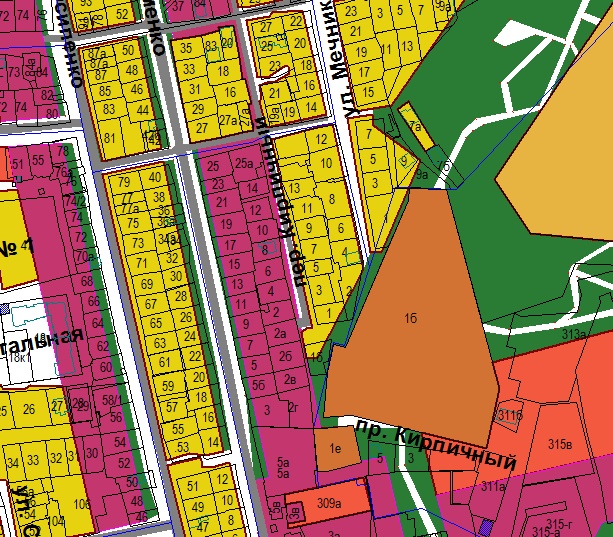 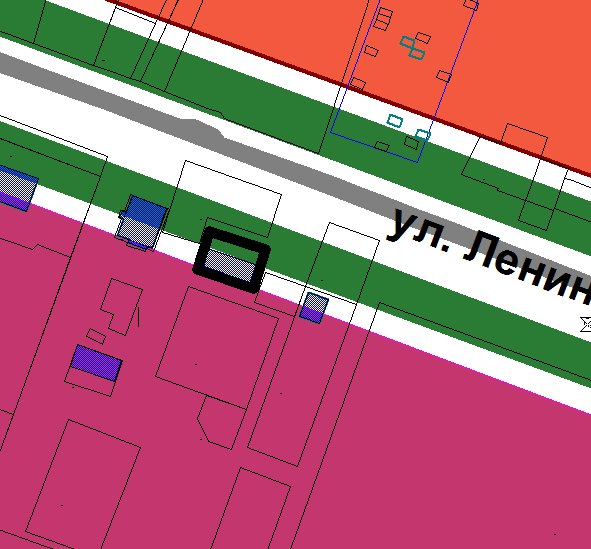 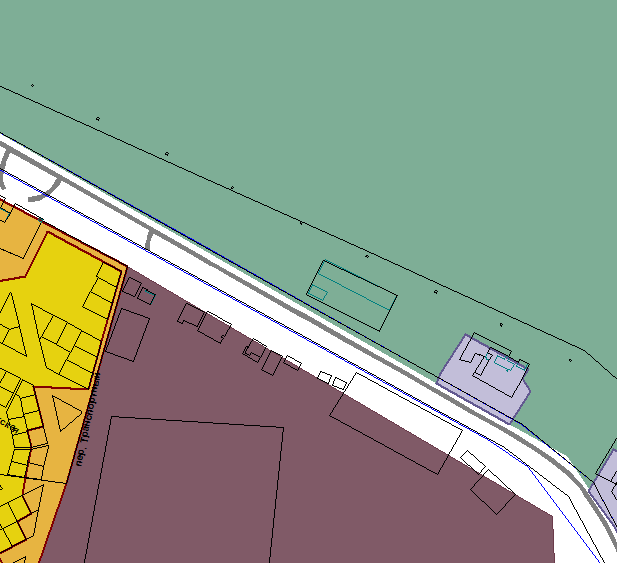 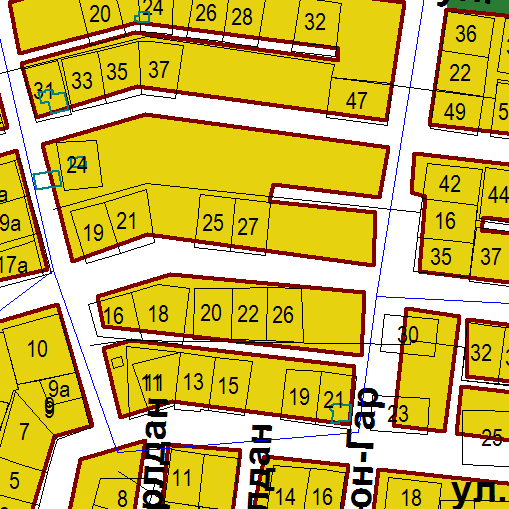 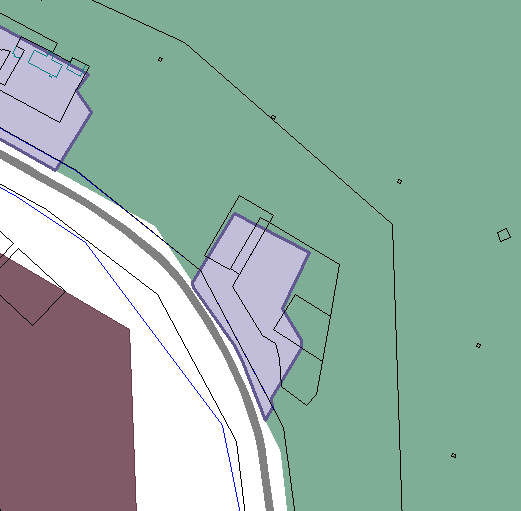 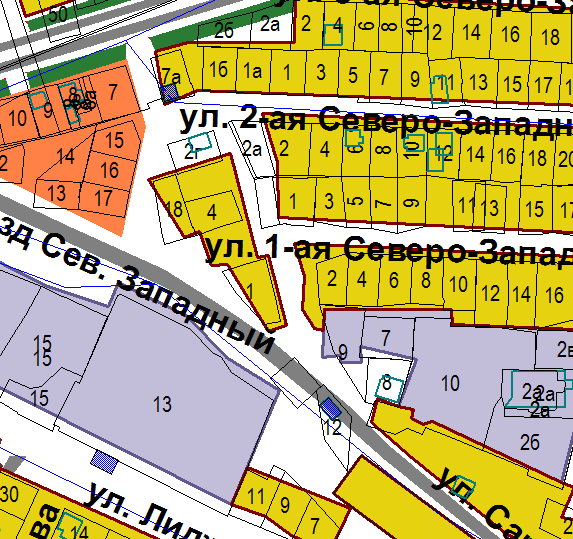 